проект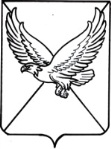 АДМИНИСТРАЦИЯ   ПЕРВОМАЙСКОГО  СЕЛЬСКОГО ПОСЕЛЕНИЯ  ЛЕНИНГРАДСКОГО РАЙОНАП О С Т А Н О В Л Е Н И Еот _______                                                                                                                                № __поселок Первомайский
Об утверждении Положения о составе, порядке и сроках внесения информации в муниципальную долговую книгу Первомайского сельского поселения Ленинградского районаВ соответствии со ст. 120, 121 Бюджетного кодекса Российской Федерации, Положением о бюджетном процессе Первомайского сельского поселения Ленинградского района постановляю:1. Утвердить Положения о составе, порядке и сроках внесения информации в муниципальную долговую книгу Первомайского сельского поселения Ленинградского района, согласно приложению к настоящему постановлению.2. Главному специалисту администрации Первомайского сельского поселения Ленинградского района А.А. Осовий, разместить настоящее постановление на официальном сайте Первомайского сельского поселения Ленинградского района в сети «Интернет».3. Признать утратившим силу с ____ постановление администрации Первомайского сельского поселения Ленинградского района  от 30 декабря 2016 года № 164 «Об утверждении Порядка ведения муниципальной долговой книги Первомайского сельского  поселения Ленинградского района».4. Контроль за выполнением настоящего постановления оставляю за собой.5. Настоящее постановление вступает в силу со дня подписания.Глава  Первомайского сельского поселения Ленинградского района			                              А.В. АракчееваПроект подготовил и внес:Главный специалист администрации               Первомайского  сельского поселения                                                    А.А. ОсовийПроект согласован:Начальник  общего отдела администрацииПервомайского сельского  поселения                                                   М.П. Малыш    ПРИЛОЖЕНИЕУТВЕРЖДЕНОпостановлением администрацииПервомайского сельского поселения Первомайского района от ______________ № ____Положение о составе, порядке и сроках внесения информации в муниципальную долговую книгу Первомайского сельского поселения Ленинградского района1. Общие положения1.1. Настоящее Положение определяет состав, порядок и сроки внесения информации в муниципальную долговую книгу Первомайского сельского поселения Ленинградского района (далее - Долговая книга) и порядок предоставления информации и отчетности о муниципальном долге Первомайского сельского поселения Ленинградского района.1.2. В муниципальную долговую книгу вносятся сведения об объеме долговых обязательств Первомайского сельского поселения Ленинградского района по видам этих обязательств, о дате их возникновения и исполнения (прекращения по иным основаниям) полностью или частично, формах обеспечения обязательств, а также иная информация, состав которой, порядок и срок ее внесения в муниципальную долговую книгу устанавливаются настоящим Положением.1.3. Ведение Долговой книги осуществляется Администрацией Первомайского сельского поселения Ленинградского района (далее - Администрация) в соответствии с настоящим Положением. Обеспечение ведения Долговой книги осуществляет финансовый отдел администрации Первомайского сельского поселения Ленинградского района.1.4. Долговая книга Первомайского сельского поселения Ленинградского района представляет собой систематизированный свод информации о долговых обязательствах Первомайского сельского поселения Ленинградского района в виде электронных файлов.1.5. Ежемесячно по состоянию на первое число месяца данные Долговой книги выводятся на бумажный носитель в разрезе видов долговых обязательств по форме разделов согласно приложению к настоящему Положению.Данные Долговой книги на бумажном носителе визируются лицом (лицами), ответственным (ответственными) в соответствии с должностной инструкцией за ее ведение и подписываются главой Первомайского сельского поселения Ленинградского района.1.6. Каждый том бумажного носителя Долговой книги по окончании финансового года прошивается, нумеруется и скрепляется печатью.2. Состав информации, вносимой в Долговую книгу2.1. Информация о долговых обязательствах Первомайского сельского поселения Ленинградского района, иная информация, характеризующая долговые обязательства Первомайского сельского поселения Ленинградского района, отражается в Долговой книге по форме разделов согласно приложениям к настоящему Положению, а именно:2.1.1. по бюджетным кредитам, привлеченным в валюте Российской Федерации в местный бюджет из других бюджетов бюджетной системы Российской Федерации, отражается информация согласно приложению №1 по форме раздела 1; 2.1.2. по бюджетным кредитам, привлеченным от Российской Федерации в иностранной валюте в рамках использования целевых иностранных кредитов, отражается информация согласно приложению №1 по форме раздела 2;2.1.3. по кредитам, привлеченным Первомайского сельского поселения Ленинградского района от кредитных организаций в валюте Российской Федерации, отражается информация согласно приложению №1 по форме раздела 3;2.1.4. ценным бумагам Первомайского сельского поселения Ленинградского района (муниципальным ценным бумагам), отражается информация согласно приложению №1 по форме раздела 4.2.1.5. муниципальным гарантиям Первомайского сельского поселения Ленинградского района (муниципальным гарантиям), выраженным в валюте Российской Федерации, отражается информация согласно приложению №1 по форме раздела 5;2.1.6. муниципальным гарантиям Первомайского сельского поселения Ленинградского района, предоставленным Российской Федерации в иностранной валюте в рамках использования целевых иностранных кредитов, отражается информация согласно приложению №1 по форме раздела 6.2.1.7. иным долговым обязательствам, возникшим до введения в действие Бюджетного кодекса Российской Федерации и отнесенным на муниципальный долг.2.2. В объем муниципального долга Первомайского сельского поселения Ленинградского района, подлежащего отражению в Долговой книге, включается объем долговых обязательств Первомайского сельского поселения Ленинградского района в соответствии со статьей 100 Бюджетного кодекса Российской Федерации:1) номинальная сумма долга по муниципальным ценным бумагам;2) объем основного долга по бюджетным кредитам, привлеченным в бюджет   Первомайского сельского поселения Ленинградского района из других бюджетов бюджетной системы Российской Федерации;3) объем основного долга по кредитам, привлеченным Первомайского сельского поселения Ленинградского района от кредитных организаций;4) объем обязательств по муниципальным гарантиям;5) объем иных непогашенных долговых обязательств Первомайского сельского поселения Ленинградского района.2.2.1. В объем муниципального внутреннего долга включаются:1) номинальная сумма долга по муниципальным ценным бумагам, обязательства по которым выражены в валюте Российской Федерации;2) объем основного долга по бюджетным кредитам, привлеченным в бюджет Первомайского сельского поселения Ленинградского района из других бюджетов бюджетной системы Российской Федерации, обязательства по которым выражены в валюте Российской Федерации;3) объем основного долга по кредитам, привлеченным Первомайского сельского поселения Ленинградского района от кредитных организаций, обязательства по которым выражены в валюте Российской Федерации;4) объем обязательств по муниципальным гарантиям, выраженным в валюте Российской Федерации;5) объем иных непогашенных долговых обязательств Первомайского сельского поселения Ленинградского района в валюте Российской Федерации.2.2.2. В объем муниципального внешнего долга включаются:1) объем основного долга по бюджетным кредитам в иностранной валюте, привлеченным Первомайским сельским поселением Ленинградского района от Российской Федерации в рамках использования целевых иностранных кредитов;2) объем обязательств по муниципальным гарантиям в иностранной валюте, предоставленным Первомайского сельского поселения Ленинградского района Российской Федерации в рамках использования целевых иностранных кредитов.2.3. В Долговой книге в том числе учитывается информация о просроченной задолженности по исполнению долговых обязательств Первомайского сельского поселения Ленинградского района.3. Порядок и сроки внесения информации в Долговую книгуИнформация о долговых обязательствах Первомайского сельского поселения Ленинградского района вносится в Долговую книгу в срок, не превышающий пяти рабочих дней с момента возникновения (изменения, прекращения, в том числе в связи со списанием) соответствующего обязательства, на основании:правовых актов Первомайского сельского поселения Ленинградского района;заключенных муниципальных контрактов, договоров, соглашений, дополнительных соглашений;оригиналов или копий платежных документов, выписок по счетам, актов сверки задолженности;иных предусмотренных законодательством Российской Федерации документов.Регистрация долговых обязательств осуществляется путем присвоения регистрационного номера долговому обязательству и внесения соответствующих записей в Долговую книгу.4. Предоставление информации и отчетности о состоянии и изменении муниципального долга Первомайского сельского поселения Ленинградского района.4.1. Кредиторы Первомайского сельского поселения Ленинградского района и кредиторы получателей муниципальных гарантий Первомайского сельского поселения Ленинградского района имеют право получить выписку из Долговой книги - документ, подтверждающий регистрацию долгового обязательства. Выписка из Долговой книги предоставляется на основании письменного запроса за подписью уполномоченного лица кредитора, если иной порядок не предусмотрен муниципальным контрактом, договором, иными предусмотренными законодательством документами, на основании которых возникают долговые обязательства, в течение десяти рабочих дней.4.3. Органы местного самоуправления Ленинградского района, их структурные подразделения имеют право получить информацию из Долговой книги на основании мотивированного письменного запроса, в течение трех рабочих дней с момента поступления запроса.4.4. Иным юридическим лицам сведения, содержащиеся в Долговой книге, предоставляются на основании мотивированного письменного запроса .4.5. На основании данных Долговой книги формируется выписка из долговой книги Первомайского сельского поселения Ленинградского района о муниципальном долге Первомайского сельского поселения Ленинградского района, размещаемая на официальном сайте администрации Первомайского сельского поселения Ленинградского района ежемесячно по состоянию на отчетную дату (на конец отчетного месяца).Глава Первомайского сельскогопоселения Ленинградского района		                                        А.В. Аракчеева		                  Приложение 1к Положению о ведении муниципальной долговой                                                                                                                                                            книги Первомайского                                                                                                                                                             сельского поселения                                                                                                                                                            Ленинградского районаФормы ведения муниципальной долговой книги Первомайского сельского поселения Ленинградского районаГлава Первомайского сельского поселения Ленинградского района                                                           А.В. Аракчеева	Раздел 1. Муниципальные долговые обязательства по бюджетным кредитам, привлеченным в валюте Российской Федерации в местный бюджет из других бюджетов бюджетной системы Российской ФедерацииРаздел 1. Муниципальные долговые обязательства по бюджетным кредитам, привлеченным в валюте Российской Федерации в местный бюджет из других бюджетов бюджетной системы Российской ФедерацииРаздел 1. Муниципальные долговые обязательства по бюджетным кредитам, привлеченным в валюте Российской Федерации в местный бюджет из других бюджетов бюджетной системы Российской ФедерацииРаздел 1. Муниципальные долговые обязательства по бюджетным кредитам, привлеченным в валюте Российской Федерации в местный бюджет из других бюджетов бюджетной системы Российской ФедерацииРаздел 1. Муниципальные долговые обязательства по бюджетным кредитам, привлеченным в валюте Российской Федерации в местный бюджет из других бюджетов бюджетной системы Российской ФедерацииРаздел 1. Муниципальные долговые обязательства по бюджетным кредитам, привлеченным в валюте Российской Федерации в местный бюджет из других бюджетов бюджетной системы Российской ФедерацииРаздел 1. Муниципальные долговые обязательства по бюджетным кредитам, привлеченным в валюте Российской Федерации в местный бюджет из других бюджетов бюджетной системы Российской ФедерацииРаздел 1. Муниципальные долговые обязательства по бюджетным кредитам, привлеченным в валюте Российской Федерации в местный бюджет из других бюджетов бюджетной системы Российской ФедерацииРаздел 1. Муниципальные долговые обязательства по бюджетным кредитам, привлеченным в валюте Российской Федерации в местный бюджет из других бюджетов бюджетной системы Российской ФедерацииРаздел 1. Муниципальные долговые обязательства по бюджетным кредитам, привлеченным в валюте Российской Федерации в местный бюджет из других бюджетов бюджетной системы Российской ФедерацииРаздел 1. Муниципальные долговые обязательства по бюджетным кредитам, привлеченным в валюте Российской Федерации в местный бюджет из других бюджетов бюджетной системы Российской ФедерацииРаздел 1. Муниципальные долговые обязательства по бюджетным кредитам, привлеченным в валюте Российской Федерации в местный бюджет из других бюджетов бюджетной системы Российской ФедерацииРаздел 1. Муниципальные долговые обязательства по бюджетным кредитам, привлеченным в валюте Российской Федерации в местный бюджет из других бюджетов бюджетной системы Российской ФедерацииРаздел 1. Муниципальные долговые обязательства по бюджетным кредитам, привлеченным в валюте Российской Федерации в местный бюджет из других бюджетов бюджетной системы Российской ФедерацииРаздел 1. Муниципальные долговые обязательства по бюджетным кредитам, привлеченным в валюте Российской Федерации в местный бюджет из других бюджетов бюджетной системы Российской ФедерацииРаздел 1. Муниципальные долговые обязательства по бюджетным кредитам, привлеченным в валюте Российской Федерации в местный бюджет из других бюджетов бюджетной системы Российской ФедерацииРаздел 1. Муниципальные долговые обязательства по бюджетным кредитам, привлеченным в валюте Российской Федерации в местный бюджет из других бюджетов бюджетной системы Российской ФедерацииРаздел 1. Муниципальные долговые обязательства по бюджетным кредитам, привлеченным в валюте Российской Федерации в местный бюджет из других бюджетов бюджетной системы Российской ФедерацииРаздел 1. Муниципальные долговые обязательства по бюджетным кредитам, привлеченным в валюте Российской Федерации в местный бюджет из других бюджетов бюджетной системы Российской ФедерацииРаздел 1. Муниципальные долговые обязательства по бюджетным кредитам, привлеченным в валюте Российской Федерации в местный бюджет из других бюджетов бюджетной системы Российской ФедерацииРаздел 1. Муниципальные долговые обязательства по бюджетным кредитам, привлеченным в валюте Российской Федерации в местный бюджет из других бюджетов бюджетной системы Российской ФедерацииРаздел 1. Муниципальные долговые обязательства по бюджетным кредитам, привлеченным в валюте Российской Федерации в местный бюджет из других бюджетов бюджетной системы Российской ФедерацииРаздел 1. Муниципальные долговые обязательства по бюджетным кредитам, привлеченным в валюте Российской Федерации в местный бюджет из других бюджетов бюджетной системы Российской ФедерацииРаздел 1. Муниципальные долговые обязательства по бюджетным кредитам, привлеченным в валюте Российской Федерации в местный бюджет из других бюджетов бюджетной системы Российской ФедерацииРаздел 1. Муниципальные долговые обязательства по бюджетным кредитам, привлеченным в валюте Российской Федерации в местный бюджет из других бюджетов бюджетной системы Российской ФедерацииНомер и дата договора (соглашения), стороны договора (соглашения)Номер и дата договора (соглашения), стороны договора (соглашения)Номер и дата договора (соглашения), стороны договора (соглашения)Цель получения бюджетной ссуды (кредита)Цель получения бюджетной ссуды (кредита)Цель получения бюджетной ссуды (кредита)Срок погашения бюджетной ссуды (кредита)Срок погашения бюджетной ссуды (кредита)Срок погашения бюджетной ссуды (кредита)информация об обеспеченииинформация об обеспеченииинформация об обеспеченииСумма обязательства (рублей)Сумма обязательства (рублей)Сумма обязательства (рублей)остаток задолженности на 1-е число предыдущего месяца (рублей)остаток задолженности на 1-е число предыдущего месяца (рублей)Изменение задолженности за месяц (рублей)Изменение задолженности за месяц (рублей)Остаток задолженности на отчетную дату (рублей)Остаток задолженности на отчетную дату (рублей)Остаток задолженности на отчетную дату (рублей)Остаток задолженности на отчетную дату (рублей)Остаток задолженности на отчетную дату (рублей)Остаток задолженности на отчетную дату (рублей)1112223334445556677888888ИтогоИтогоИтогов т. ч. просроченная задолженностьв т. ч. просроченная задолженностьв т. ч. просроченная задолженностьРаздел 4. Обязательства ценным бумагам Первомайского сельского поселения Ленинградского района района (муниципальным ценным бумагам)Раздел 4. Обязательства ценным бумагам Первомайского сельского поселения Ленинградского района района (муниципальным ценным бумагам)Раздел 4. Обязательства ценным бумагам Первомайского сельского поселения Ленинградского района района (муниципальным ценным бумагам)Раздел 4. Обязательства ценным бумагам Первомайского сельского поселения Ленинградского района района (муниципальным ценным бумагам)Раздел 4. Обязательства ценным бумагам Первомайского сельского поселения Ленинградского района района (муниципальным ценным бумагам)Раздел 4. Обязательства ценным бумагам Первомайского сельского поселения Ленинградского района района (муниципальным ценным бумагам)Раздел 4. Обязательства ценным бумагам Первомайского сельского поселения Ленинградского района района (муниципальным ценным бумагам)Раздел 4. Обязательства ценным бумагам Первомайского сельского поселения Ленинградского района района (муниципальным ценным бумагам)Раздел 4. Обязательства ценным бумагам Первомайского сельского поселения Ленинградского района района (муниципальным ценным бумагам)Раздел 4. Обязательства ценным бумагам Первомайского сельского поселения Ленинградского района района (муниципальным ценным бумагам)Раздел 4. Обязательства ценным бумагам Первомайского сельского поселения Ленинградского района района (муниципальным ценным бумагам)Раздел 4. Обязательства ценным бумагам Первомайского сельского поселения Ленинградского района района (муниципальным ценным бумагам)Раздел 4. Обязательства ценным бумагам Первомайского сельского поселения Ленинградского района района (муниципальным ценным бумагам)Раздел 4. Обязательства ценным бумагам Первомайского сельского поселения Ленинградского района района (муниципальным ценным бумагам)Раздел 4. Обязательства ценным бумагам Первомайского сельского поселения Ленинградского района района (муниципальным ценным бумагам)Раздел 4. Обязательства ценным бумагам Первомайского сельского поселения Ленинградского района района (муниципальным ценным бумагам)Раздел 4. Обязательства ценным бумагам Первомайского сельского поселения Ленинградского района района (муниципальным ценным бумагам)Раздел 4. Обязательства ценным бумагам Первомайского сельского поселения Ленинградского района района (муниципальным ценным бумагам)Раздел 4. Обязательства ценным бумагам Первомайского сельского поселения Ленинградского района района (муниципальным ценным бумагам)Раздел 4. Обязательства ценным бумагам Первомайского сельского поселения Ленинградского района района (муниципальным ценным бумагам)Раздел 4. Обязательства ценным бумагам Первомайского сельского поселения Ленинградского района района (муниципальным ценным бумагам)Раздел 4. Обязательства ценным бумагам Первомайского сельского поселения Ленинградского района района (муниципальным ценным бумагам)Раздел 4. Обязательства ценным бумагам Первомайского сельского поселения Ленинградского района района (муниципальным ценным бумагам)Раздел 4. Обязательства ценным бумагам Первомайского сельского поселения Ленинградского района района (муниципальным ценным бумагам)Наименование эмитента и генерального агента (агента)Наименование регистратора или депозитария, организатора торговли на рынке ценных бумагНаименование, дата и номер правового акта, которым утверждено решение об эмиссии выпуска ценных бумаг (дополнительного выпуска)Дата регистрации условий эмиссии (изменений в условия эмиссии), вид, форма, количество, номинальная стоимость одной ценной бумагиДата возникновения обязательства (дата начала размещения ценных бумаг)Дата возникновения обязательстваДата возникновения обязательстваОбъявленный объем выпуска ценных бумаг по номинальной стоимости, рублей 1)Процентная ставка купонного дохода, даты выплаты купонного доходаПроцентная ставка купонного дохода, даты выплаты купонного доходаКупонный доход в расчете на одну облигацию, рублейФорма обеспечения обязательстваФорма обеспечения обязательстваСрок погашения обязательстваДата исполнения обязательства полностью или частичноДата исполнения обязательства полностью или частичноРазмещенный объем выпуска (дополнительного выпуска) ценных бумаг по номинальной стоимости, рублейРегистрационный номер выпускаОстаток задолженности по ценным бумагам на первое число отчетного месяца, рублейОстаток задолженности по ценным бумагам на первое число отчетного месяца, рублейИзменение задолженности по ценным бумагам за отчетный месяц, рублей 2)Остаток задолженности по ценным бумагам на отчетную дату (на конец отчетного месяца), рублейОстаток задолженности по ценным бумагам на отчетную дату (на конец отчетного месяца), рублей12345667889101011121213141515161717Итогов т. ч. просроченная задолженность1) В соответствии с решением об эмиссии выпуска ценных бумаг Первомайского сельского поселения Ленинградского района (дополнительного выпуска).2) Указывается объем размещения, погашения, списания долга по ценным бумагам Первомайского сельского поселения Ленинградского района по номинальной стоимости.1) В соответствии с решением об эмиссии выпуска ценных бумаг Первомайского сельского поселения Ленинградского района (дополнительного выпуска).2) Указывается объем размещения, погашения, списания долга по ценным бумагам Первомайского сельского поселения Ленинградского района по номинальной стоимости.1) В соответствии с решением об эмиссии выпуска ценных бумаг Первомайского сельского поселения Ленинградского района (дополнительного выпуска).2) Указывается объем размещения, погашения, списания долга по ценным бумагам Первомайского сельского поселения Ленинградского района по номинальной стоимости.1) В соответствии с решением об эмиссии выпуска ценных бумаг Первомайского сельского поселения Ленинградского района (дополнительного выпуска).2) Указывается объем размещения, погашения, списания долга по ценным бумагам Первомайского сельского поселения Ленинградского района по номинальной стоимости.1) В соответствии с решением об эмиссии выпуска ценных бумаг Первомайского сельского поселения Ленинградского района (дополнительного выпуска).2) Указывается объем размещения, погашения, списания долга по ценным бумагам Первомайского сельского поселения Ленинградского района по номинальной стоимости.1) В соответствии с решением об эмиссии выпуска ценных бумаг Первомайского сельского поселения Ленинградского района (дополнительного выпуска).2) Указывается объем размещения, погашения, списания долга по ценным бумагам Первомайского сельского поселения Ленинградского района по номинальной стоимости.1) В соответствии с решением об эмиссии выпуска ценных бумаг Первомайского сельского поселения Ленинградского района (дополнительного выпуска).2) Указывается объем размещения, погашения, списания долга по ценным бумагам Первомайского сельского поселения Ленинградского района по номинальной стоимости.1) В соответствии с решением об эмиссии выпуска ценных бумаг Первомайского сельского поселения Ленинградского района (дополнительного выпуска).2) Указывается объем размещения, погашения, списания долга по ценным бумагам Первомайского сельского поселения Ленинградского района по номинальной стоимости.1) В соответствии с решением об эмиссии выпуска ценных бумаг Первомайского сельского поселения Ленинградского района (дополнительного выпуска).2) Указывается объем размещения, погашения, списания долга по ценным бумагам Первомайского сельского поселения Ленинградского района по номинальной стоимости.1) В соответствии с решением об эмиссии выпуска ценных бумаг Первомайского сельского поселения Ленинградского района (дополнительного выпуска).2) Указывается объем размещения, погашения, списания долга по ценным бумагам Первомайского сельского поселения Ленинградского района по номинальной стоимости.1) В соответствии с решением об эмиссии выпуска ценных бумаг Первомайского сельского поселения Ленинградского района (дополнительного выпуска).2) Указывается объем размещения, погашения, списания долга по ценным бумагам Первомайского сельского поселения Ленинградского района по номинальной стоимости.1) В соответствии с решением об эмиссии выпуска ценных бумаг Первомайского сельского поселения Ленинградского района (дополнительного выпуска).2) Указывается объем размещения, погашения, списания долга по ценным бумагам Первомайского сельского поселения Ленинградского района по номинальной стоимости.1) В соответствии с решением об эмиссии выпуска ценных бумаг Первомайского сельского поселения Ленинградского района (дополнительного выпуска).2) Указывается объем размещения, погашения, списания долга по ценным бумагам Первомайского сельского поселения Ленинградского района по номинальной стоимости.1) В соответствии с решением об эмиссии выпуска ценных бумаг Первомайского сельского поселения Ленинградского района (дополнительного выпуска).2) Указывается объем размещения, погашения, списания долга по ценным бумагам Первомайского сельского поселения Ленинградского района по номинальной стоимости.1) В соответствии с решением об эмиссии выпуска ценных бумаг Первомайского сельского поселения Ленинградского района (дополнительного выпуска).2) Указывается объем размещения, погашения, списания долга по ценным бумагам Первомайского сельского поселения Ленинградского района по номинальной стоимости.1) В соответствии с решением об эмиссии выпуска ценных бумаг Первомайского сельского поселения Ленинградского района (дополнительного выпуска).2) Указывается объем размещения, погашения, списания долга по ценным бумагам Первомайского сельского поселения Ленинградского района по номинальной стоимости.1) В соответствии с решением об эмиссии выпуска ценных бумаг Первомайского сельского поселения Ленинградского района (дополнительного выпуска).2) Указывается объем размещения, погашения, списания долга по ценным бумагам Первомайского сельского поселения Ленинградского района по номинальной стоимости.1) В соответствии с решением об эмиссии выпуска ценных бумаг Первомайского сельского поселения Ленинградского района (дополнительного выпуска).2) Указывается объем размещения, погашения, списания долга по ценным бумагам Первомайского сельского поселения Ленинградского района по номинальной стоимости.1) В соответствии с решением об эмиссии выпуска ценных бумаг Первомайского сельского поселения Ленинградского района (дополнительного выпуска).2) Указывается объем размещения, погашения, списания долга по ценным бумагам Первомайского сельского поселения Ленинградского района по номинальной стоимости.1) В соответствии с решением об эмиссии выпуска ценных бумаг Первомайского сельского поселения Ленинградского района (дополнительного выпуска).2) Указывается объем размещения, погашения, списания долга по ценным бумагам Первомайского сельского поселения Ленинградского района по номинальной стоимости.1) В соответствии с решением об эмиссии выпуска ценных бумаг Первомайского сельского поселения Ленинградского района (дополнительного выпуска).2) Указывается объем размещения, погашения, списания долга по ценным бумагам Первомайского сельского поселения Ленинградского района по номинальной стоимости.1) В соответствии с решением об эмиссии выпуска ценных бумаг Первомайского сельского поселения Ленинградского района (дополнительного выпуска).2) Указывается объем размещения, погашения, списания долга по ценным бумагам Первомайского сельского поселения Ленинградского района по номинальной стоимости.1) В соответствии с решением об эмиссии выпуска ценных бумаг Первомайского сельского поселения Ленинградского района (дополнительного выпуска).2) Указывается объем размещения, погашения, списания долга по ценным бумагам Первомайского сельского поселения Ленинградского района по номинальной стоимости.1) В соответствии с решением об эмиссии выпуска ценных бумаг Первомайского сельского поселения Ленинградского района (дополнительного выпуска).2) Указывается объем размещения, погашения, списания долга по ценным бумагам Первомайского сельского поселения Ленинградского района по номинальной стоимости.1) В соответствии с решением об эмиссии выпуска ценных бумаг Первомайского сельского поселения Ленинградского района (дополнительного выпуска).2) Указывается объем размещения, погашения, списания долга по ценным бумагам Первомайского сельского поселения Ленинградского района по номинальной стоимости.1) В соответствии с решением об эмиссии выпуска ценных бумаг Первомайского сельского поселения Ленинградского района (дополнительного выпуска).2) Указывается объем размещения, погашения, списания долга по ценным бумагам Первомайского сельского поселения Ленинградского района по номинальной стоимости.Раздел 6. Муниципальные долговые обязательства по муниципальным гарантиям Первомайского сельского поселения Ленинградского района, предоставленным Российской Федерации в иностранной валюте в рамках использования целевых иностранных кредитРаздел 6. Муниципальные долговые обязательства по муниципальным гарантиям Первомайского сельского поселения Ленинградского района, предоставленным Российской Федерации в иностранной валюте в рамках использования целевых иностранных кредитРаздел 6. Муниципальные долговые обязательства по муниципальным гарантиям Первомайского сельского поселения Ленинградского района, предоставленным Российской Федерации в иностранной валюте в рамках использования целевых иностранных кредитРаздел 6. Муниципальные долговые обязательства по муниципальным гарантиям Первомайского сельского поселения Ленинградского района, предоставленным Российской Федерации в иностранной валюте в рамках использования целевых иностранных кредитРаздел 6. Муниципальные долговые обязательства по муниципальным гарантиям Первомайского сельского поселения Ленинградского района, предоставленным Российской Федерации в иностранной валюте в рамках использования целевых иностранных кредитРаздел 6. Муниципальные долговые обязательства по муниципальным гарантиям Первомайского сельского поселения Ленинградского района, предоставленным Российской Федерации в иностранной валюте в рамках использования целевых иностранных кредитРаздел 6. Муниципальные долговые обязательства по муниципальным гарантиям Первомайского сельского поселения Ленинградского района, предоставленным Российской Федерации в иностранной валюте в рамках использования целевых иностранных кредитРаздел 6. Муниципальные долговые обязательства по муниципальным гарантиям Первомайского сельского поселения Ленинградского района, предоставленным Российской Федерации в иностранной валюте в рамках использования целевых иностранных кредитРаздел 6. Муниципальные долговые обязательства по муниципальным гарантиям Первомайского сельского поселения Ленинградского района, предоставленным Российской Федерации в иностранной валюте в рамках использования целевых иностранных кредитРаздел 6. Муниципальные долговые обязательства по муниципальным гарантиям Первомайского сельского поселения Ленинградского района, предоставленным Российской Федерации в иностранной валюте в рамках использования целевых иностранных кредитРаздел 6. Муниципальные долговые обязательства по муниципальным гарантиям Первомайского сельского поселения Ленинградского района, предоставленным Российской Федерации в иностранной валюте в рамках использования целевых иностранных кредитРаздел 6. Муниципальные долговые обязательства по муниципальным гарантиям Первомайского сельского поселения Ленинградского района, предоставленным Российской Федерации в иностранной валюте в рамках использования целевых иностранных кредитРаздел 6. Муниципальные долговые обязательства по муниципальным гарантиям Первомайского сельского поселения Ленинградского района, предоставленным Российской Федерации в иностранной валюте в рамках использования целевых иностранных кредитНаименование принципалаНаименование бенефициара, дата и номер кредитного договора, цель кредитованияНомер и дата правового актаНомер и дата договора о предоставлении муниципальной гарантииОбъем гарантииСрок погашения долгаинформация об обеспеченииФактическая  сумма финансирования кредитного договора, обеспеченного муниципальной гарантией (основной долг+проценты) (рублей)остаток задолженности на 1-е число предыдущего месяца (рублей)Изменение задолженности за месяц (рублей)Остаток задолженности на отчетную дату (рублей)Просроченная задолженность на отчетную дату (рублей)Информация о погашении гарантом долга за принципала за отчетный период (дата, сумма, основание)12345678910111213Итогов т. ч. просроченная задолженность